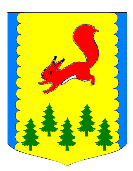 КРАСНОЯРСКИЙ КРАЙПИРОВСКИЙ МУНИЦИПАЛЬНЫЙ ОКРУГПИРОВСКИЙ ОКРУЖНОЙ СОВЕТ ДЕПУТАТОВРЕШЕНИЕОб утверждении старост сельскихнаселенных пунктов Пировского муниципального округаВ соответствии с Федеральным законом от 06.10.2003 № 131-ФЗ «Об общих принципах организации местного самоуправления в Российской Федерации», Уставом Пировского муниципального округа Красноярского края,  решением Пировского окружного Совета депутатов от 21.01.2021 №8-74р «Об утверждении Положения о старосте сельского населенного пункта Пировского муниципального округа», на основании протоколов сходов граждан  населенных пунктов Пировского муниципального округа, Пировский окружной Совет депутатов РЕШИЛ:1. Утвердить старост сельских населенных пунктов Пировского муниципального округа согласно приложению.2. Контроль за исполнением настоящего решения возложить на постоянную комиссию по вопросам жизнеобеспечения, благоустройства, сельского и лесного хозяйства.3. Настоящее Решение вступает в силу с момента официального опубликования в районной газете «Заря».Старосты сельских населенных пунктовПировского муниципального округа Красноярского края21.01.2020с. Пировское№8-75рПредседатель Пировского окружного Совета депутатов___________Г.И. Костыгина                         Глава Пировского                      муниципального округа                         ____________А.И. Евсеев             Приложениек проекту решения Пировского окружного Совета депутатов от  21.01.2021 № 8-75р№ п/пНаселенные пунктыФамилия, имя, отчество1.с. БушуйМаксимов Михаил Петрович2.д. ДоновоМамонтов Владимир Владимирович3.д. ПетропавловкаНикулина Ирина Николаевна4.д. ШумбашМатыгуллин Наиль  Минимулович5.с. ИкшурмаНафиков Камиль Юсупович6.д. КовригаТахавеев Хамзя Назипович7.д. Новый ТимершикАбдулин Рашид Альмухаметович8.д. НовотроицкаяКолосов Максим Николаевич9.п. КетскийИванова Надежда Николаевна10.п. ОмскийВоропаев Геннадий Николаевич11.п. Большая КетьСвинарчук Нина Сергеевна12.с. АлтатСемякина Валентина Николаевна13.с. КириковоСлабков Михаил Владимирович14.д. ВолоковоеЕгоров Альберт Андреевич15.д. ИгнатовоЗверздинов Сергей Владимирович16.д. РаменскоеЗахаров Александр Иванович17.д. УсковскСуворова Наталья Оттовна18.д. ШагирисламМифтахутдинов Анвар Гумарович19.с. КомаровкаЕвдокимов Владимир Владимирович20.д. Новый ИсламЯрулина Светлана Владимировна21.д. НовомихайловкаЧуркова Елена Григорьевна22.с. Солоуха Зарипов Шайхулла Шайхелисламович23.д. ДолговоСафин Зуфар Наилович24.д. НовониколаевскоеЦыцарев Василий Дмитриевич25.д. Филлиповка,д. МихайловкаКрылов Иван Григорьевич26.с. ТроицаТишевский Владимир Васильевич27.с. БельскоеГрачева Татьяна Леовна28.п. ПировскоеКоробейникова Елена Николаевна29.д. Куренная ОшмаШарафутдинов Фогил Газимзянович30.п. ЧайдаВласенко Василий Павлович31.с. ПировскоеКлимова Нина Николаевна; Слабков Александр Николаевич